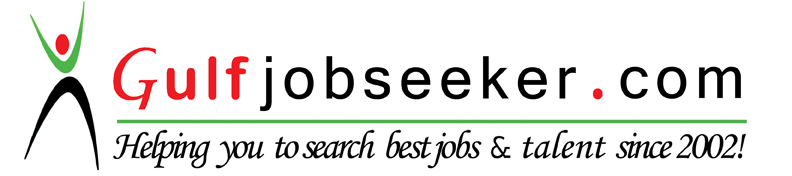 Whats app  Mobile:+971504753686 Gulfjobseeker.com CV No:1574610E-mail: gulfjobseeker@gmail.comDate of birth: 28 November 1991Sex: FemaleLanguages: English and ShonaCAREER OBJECTIVETo contribute to a dynamic enterprise offering adequate opportunities for career advancement based on skills experience and merit where my strengths can be exploited to optimal use for personal as well as the development to the organization.PROFILEI am a strong team player who prides herself on her ability to motivate teams to successfully achieve strategic objectives along with an ease and ability to socialize with people at all levels.SKILLS ACQUIREDPatience and guest care and managementGuests handling and integrityTeam work skillsTime managementHygiene and proper safety controlWORK EXPERIENCELONDYMAG RESTAURANTWaitress (Jan –March 2013)Duties and ResponsibilitiesWelcoming guests with a warm smile in a professional wayTaking food orders from guestsEnsuring timely delivery of food and beverages to the guestsCheck with customers to ensure they are enjoying their meals and take action to correct any problemsCleaning work and seating areasRemove dishes and glasses from the tables or counters and take them to the kitchen for cleaning.MILLION FOOT EXECUTIVE LODGEFront office assistant and all-rounder (April-June 2013)Duties and responsibilities  Welcoming guests to the lodgeCheck in guests, take their orders if they were any and forward them to the kitchen staff and accompany the guests to their roomsMaintaining a clean and tidy front office and dining area alwaysServing dishes to the guests ,as well as handling their complaints to ensure guest satisfactionProper handling of money received from salesTRYEX ENTERPRISES PVT LTDSales executive (Nov 2013-Jan 2016)Duties and responsibilitiesGreeting customers in a professional way, as they entered the shopProviding customers with brochures of the products on offer and made necessary suggestions to their questionsReceived payment in cash and chequesPROFESSIONAL AND EDUCATIONAL BACKGROUNDO level from Chinhoyi High School  2005-2008Certificate in Travel and tourism management  2010-2011Diploma in Travel and tourism management  2011-2012 